23/2017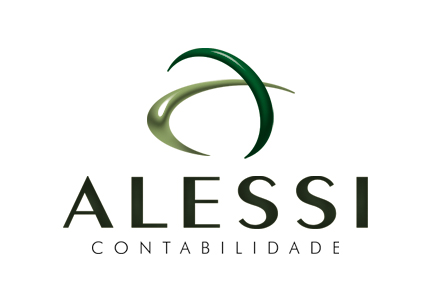     AGENDA INFORMATIVAPara nós contabilidade é isso:Passar o dia acompanhando os seus negócios, Com suas metas e sua gente.ESTOQUE:   Segue em anexo o modelo de relação de estoque em 31/12/2017, que deverá ser entregue no escritório até o dia 10/01/2018 para que possamos fazer os devidos fechamentos anuais atendendo às obrigações empresariais, Contábeis e Fiscais. A empresa que tiver o estoque informatizado poderá nos enviar por meio de arquivo nos seguintes e-mails: atendimento@alessicontabil.com.br ou fiscal@alessicontabil.com.br.Desde já Agradecemos.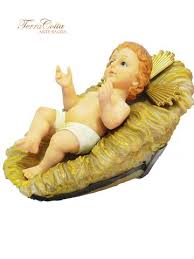 NOSSO DESEJO: É UM FELIZ NATAL E  2018 COM MUITA SAÚDE E PAZFrederico Westphalen-RS, 31 de Dezembro de 2017.